Friday Riddles  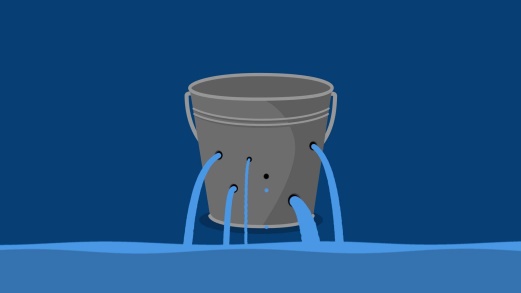 Friday Riddles  Friday Riddles  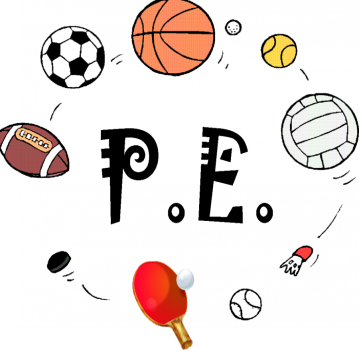 Finish off Friday Times are busy and I know you are all juggling lots of commitments. So apart from writing Friday will be a day for you to catch up or finish off anything you haven’t got to.  As we don’t want you to feel like the smiley on the left but more like the smiley on the right!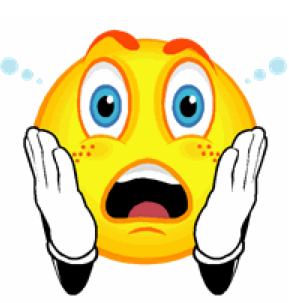 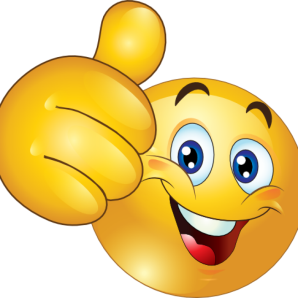 Friday 27th  March27.03.20Daily Timetable  Your activities for today. Have fun!  Friday 27th  March27.03.20Daily Timetable  Your activities for today. Have fun!  Friday 27th  March27.03.20Daily Timetable  Your activities for today. Have fun!  Literacy – writing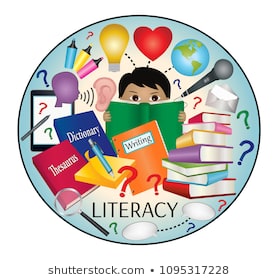 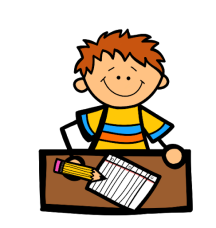 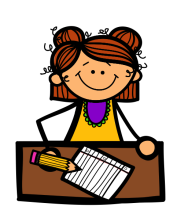 Literacy – writingFinish off Friday Times are busy and I know you are all juggling lots of commitments. So apart from writing Friday will be a day for you to catch up or finish off anything you haven’t got to.  As we don’t want you to feel like the smiley on the left but more like the smiley on the right!Daily Lego (creative) ChallengeDay 4: Build/make a set for a new Star Wars movie. Post your constructions on twitter. Daily Lego (creative) ChallengeDay 4: Build/make a set for a new Star Wars movie. Post your constructions on twitter. Daily Lego (creative) ChallengeDay 4: Build/make a set for a new Star Wars movie. Post your constructions on twitter. Literacy – writingLiteracy – writingHave a great weekend!! 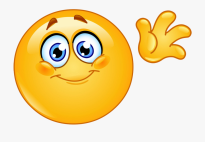 Have a great weekend!! Family funWatch a film together. Snuggle up and watch a fun film together. Family funWatch a film together. Snuggle up and watch a fun film together. Family funWatch a film together. Snuggle up and watch a fun film together. Help out at home Hep out with cooking. This could be peeling carrots for tea or making a cuppa (get an adult to help you with the hot water!)